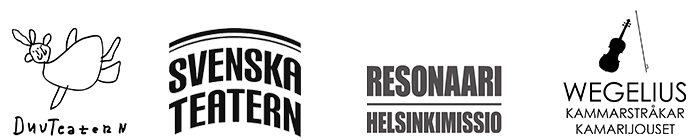 LEHDISTÖTIEDOTE - EMBARGO 11.2.  klo 16.00DuvTeatern, Svenska Teatern, Resonaarigroup ja Wegelius Kamarijouset esittävät ylpeänä syksyn suurtuotannon

I det stora landskapet
Satumainen perhekronikka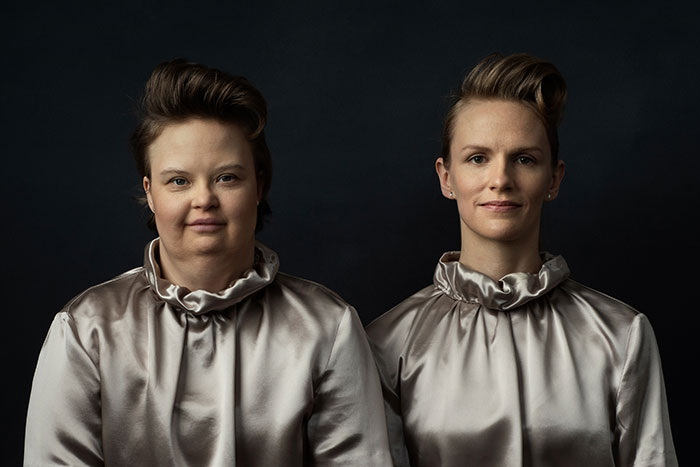 Lokakuun 26. päivänä 2019 saa ensi-iltansa suurhankeI det stora landskapet Svenska Teaternin Suurella näyttämöllä.Esitys on yhteistuotanto, jonka osapuolina ovat DuvTeatern,Svenska Teatern, Resonaarigroup ja Wegelius Kamarijouset.Esityksen myötä DuvTeatern viettää 20-vuotisjuhlavuottaan.I det stora landskapet tulee olemaan säkenöivä musiikkiteatteriesitys ja runollinen perhetarina. Näyttämölle luodaan satua muistuttava maailma, jonka juuret ovat syvällä todellisuudessa. Yhteistuotannon ensemble on suuri, näyttämöllä on lähes 30 henkilöä. Svenska Teaternin johtaja Joachim Thibblin on innoissaan yhteistyöstä.- Olemme todella iloisia. Aiempien yhteistuotantojen jälkeen Nicken-näyttämöllä on juhlavuottaan viettävällä DuvTeaternilla luonteva paikka Suurella näyttämöllä. Tämä tuotanto on Svenska Teaternille taiteellisesti ajankohtainen luoden samalla muita synergioita: projektin myötä olemme pohtineet paljon saavutettavuutta ja edistämme sitä talossamme entistä enemmän sekä henkilökuntaa että yleisöä ajatellen, sanoo teatterinjohtaja Joachim Thibblin. I det stora landskapet antaa tilaa näyttämötaiteen moninaisuudelle: teatteria, tanssia, live-musiikkia ja laulua; mielikuvitusta ja todellisuutta; suuria eksistentiaalisia kysymyksiä ja arvaamatonta huumoria. Esityksessä DuvTeatern käsittelee myös ensimmäistä kertaa näyttämöllä kehitysvamman kanssa elämisen kokemusta. Elämäntarinoita peilataan toisiinsa ja jaetaan yleisön kanssa.Esityksen käsikirjoituksen ja laulujen sanoitukset ovat luoneet DuvTeaternin ensemble. Näyttämöllä heidät nähdään yhdessä Svenska Teaternin näyttelijäkollegoiden kanssa. - Esityksestä tulee jännittävä. Yleisö saa nauraa, mutta heidän pitää olla myös vähän varuillaan. Svenska Teaternin näyttelijöiden kanssa on mukava työskennellä, vaikka se onkin uutta, uusia kasvoja, sanoo DuvTeaternin näyttelijä Karolina Karanen. - Tämä on monisäikeinen ja kerroksellinen tarina, jonka erilaiset tasot kiinnostavat eri ikäisiä, eri elämänvaiheissa olevia ihmisiä, sanoo esityksessä näyttelevä Sophia Heikkilä Svenska Teaternista. Markus Fagerudd on säveltänyt musiikin erityisesti esityksen live-orkesteria varten. Resonaarigroupin ja Wegelius Kamarijousien muusikoita yhdistävä orkesteri tuo yhteen eri musiikkiperinteiden taustoista tulevia muusikoita. Koreografian luo Carl Knif tiiviissä yhteistyössä näyttelijöiden kanssa. Esityksen ohjaa Mikaela Hasán.- I det stora landskapet herättelee tarinallaan, ja tuo samalla esiin eri taustoista tulevien taiteilijoiden synergian, jossa erilaisuuden rikkaus näyttäytyy uudella tavalla. Taide vaikuttaa, taide koskettaa, taide muuttaa maailmaa, sanoo Markku Kaikkonen Resonaarigroupista.- Uusien elämysten ja näkemysten luominen eri taidemuotoja sekoittamalla on aina ollut tärkeää Wegelius Kamarijousille. Olemme iloisia saadessamme rikkoa taiderajoja yhdessä ja olla mukana kertomassa tarinaa, jota ei ole aikaisemmin kerrottu, sanoo orkesterin taiteellinen johtaja Annemarie Åström.I det stora landskapet on suunnattu aikuisille ja yli 10 vuotiaille lapsille.Svenska Teaternin kotisivuilta löydät lisätietoja saavutettavuudesta ja lipuista.Esityksen lipunmyynti alkaa 27.2.2019.Esityksen työryhmäNäyttämöllä DuvTeaternin näyttelijät: Ragnar Bengtström, Krister Ekebom, Roy Eriksson, Marina Haglund, Yvonne Heins, Natalia Kanervo, Karolina Karanen, Carl Knif, Ida-Lotta Knuuttila, Helena Laxén, Irina von Martens, Tanya Palmgren, Pia Renes, Martina Roos, Sara Sandén, Elias Simons, Christoffer StrandbergSvenska Teaternin näyttelijät:
Mikael Andersson, Sophia Heikkilä, Niklas ÅkerfeltResonaarigroupin muusikot:
Tomi Lehtimaa, Jaakko Lahtinen, Juho Lähteenmäki, Marlo PaumoWegelius Kamarijousien kvartetti:Emma Raunio (kapellimestari)Teksti: DuvTeaternin näyttelijätOhjaaja: Mikaela HasánOhjaajan assistentti: Sanna HuldénSäveltäjä: Markus FageruddKapellimestari: Emma RaunioKoreografi, tanssivalmennus: Carl Knif Lavastaja: Erik SalvesenPukusuunnittelija: Anna SinkkonenMaskisuunnittelija: Leila MäkynenÄänisuunnittelija: Andreas “Stanley” LönnquistValosuunnittelija: Tom KumlinVideosuunnittelija: Paula Lehtonen Lauluvalmennus: Martina RoosNäyttelijäntyön valmennus: Christoffer StrandbergDramaturginen apu: Christoffer MellgrenTuotanto: Annina Blom/DuvTeatern, Svenska Teatern, Markku Kaikkonen/Resonaarigroup, Kristina Grönqvist/Wegelius KammarstråkarYleisötyö: Sanna Huldén, Noona LeppinenNäyttämö- ja tuotantoassistentit: Sara Sandén, Helena Laxén, Kristin Helgaker, Kaarlo Uusitalo, Joonas PalkeinenNeuvoa-antavat tutkijat: Niklas Altermark (Lunds universitet), Jenni Kuuliala (Tampereen yliopisto), Antti Teittinen (Kehitysvammaliitto)Projektia tukee:Svenska Kulturfonden, Föreningen Konstsamfundet, Stiftelsen Tre Smeder, Elfvings stiftelse, Stiftelsen Leo, Mary och Mary-Ann Hackman, Niilo Helanders stiftelse, Helsingfors stad, Centret för konstfrämjande m.fl.Tuotanto: DuvTeatern, Svenska Teatern,  Resonaarigroup, Wegelius KammarstråkarLATAA KUVA
Kuvaaja: Valtteri KantanenLisätietoja:: Annina Blom, DuvTeatern+358 50 359 1391 annina.blom(at)duvteatern.fi
Joachim Thibblin, teatterinjohtaja Svenska Teatern+ 358 400 515150joachim.thibblin(at)svenskateatern.fiDavid Lindströn, tiedottaja, Svenska Teatern+ 358 50 5699207david.lindstrom(at)svenskateatern.fi